様式第4号（第2条関係）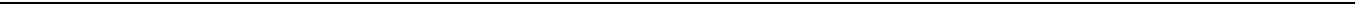 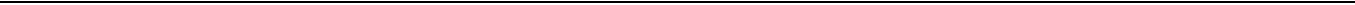 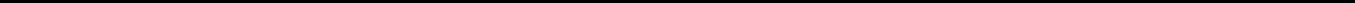 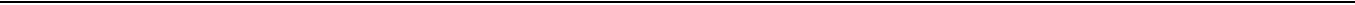 　　　　　２０　　　年　　　月　　　日氏　名：｢本研修の参加目的と計画｣＊本研修は日系社会の次世代を育成することにより、日系社会・居住国の経済発展及び社会開発に　寄与することを目的としています。「本研修になぜ参加しようと思ったか。どのような目標を持　っているか。」について明確に記載してください。以　上